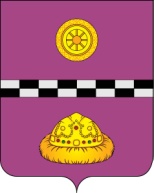 ПОСТАНОВЛЕНИЕот 19.10.2022 г.		                                                                                            №  430Об утверждении перечня мест, на которые запрещается возвращать животных без владельцев, и перечня лиц, уполномоченных на принятие решений о возврате животных без владельцев на прежние места их обитания на территории МО МР «Княжпогостский»        Руководствуясь Федеральным законом от 06.10.2003 № 131-ФЗ «Об общих принципах организации местного самоуправления в Российской Федерации», частью 6.1 статьи 18 Федерального закона от 27.12.2018 № 498-ФЗ «Об ответственном обращении с животными и о внесении изменений в отдельные законодательные акты Российской Федерации»ПОСТАНОВЛЯЮ:Утвердить Перечень мест, на которые запрещается возвращать животных без владельцев, согласно приложению № 1 к настоящему постановлению.  Утвердить Перечень лиц, уполномоченных на принятие решений о возврате животных без владельцев на прежние места их обитания, согласно приложению № 2 к настоящему постановлению. Настоящее постановление вступает в силу со дня его принятия и подлежит официальному опубликованию. Контроль за исполнением настоящего постановления возложить на заместителя руководителя администрации МО МР «Княжпогостский» Сакулину С.Е.Глава МР «Княжпогостский» -руководитель администрации                                                                          А.Л. НемчиновПриложение № 1 к постановлению администрации МО МР «Княжпогостский» от 19.10.2022 №  430Перечень мест,на которые запрещается возвращать животных без владельцевЗапрещается возврат на прежние места обитания (место произведенного отлова) животных без владельцев, не проявляющих немотивированной агрессивности в отношении других животных или человека, после завершения в приюте для животных мероприятий по стерилизации, мечению, учету, карантинированию, лечению, вакцинации в случае отсутствия возможности дальнейшего содержания таких животных в приютах, на территории и на расстояние ближе 500 метров от территорий: - учреждений социальной сферы; - объектов здравоохранения; - образовательных учреждений (школы, детские сады); - детских и спортивных площадок; - общественных пространств (сады, парки, скверы); - торгово-развлекательных центров; - розничных рынков.Приложение № 2 к постановлению администрации МО МР «Княжпогостский» от 19.10.2022 №  430Перечень лиц,уполномоченных на принятие решений о возврате животных без владельцев на прежние места их обитания1. Заместитель руководителя администрации  МР «Княжпогостский»2. Начальник управления муниципального хозяйства  МР «Княжпогостский».